Vertical Translations of Linear Functions                             Name________________________Period_____The Rule for Vertical Translations:A linear function has a graph that is a straight line. The simplest linear function is f(x) = x. The graph is a line that has a y-intercept (the point at which the y-axis and the graph intersect) at the origin (0,0) and has a slope of 1. In slope-intercept form, the function would be f(x) = 1x + 0.All other linear functions can be created by using a transformation (translation, reflection, and stretching) on the parent function f(x) = x. The notation for transformation is to rename the function after the transformation and then tell how the transformation happened. For example, g(x) = f(x) + 1 means the function f(x) moves up one spot and becomes the function named g(x).If y = f(x), then y = f(x) + k gives a vertical translation. The translation k moves the graph upward when k is a postive value and downward when k is negative value.  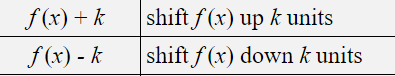 What Is Translation?When translating a function f(x), you can move the function vertically along the y-axis.  A translation that moves a function vertically is denoted outside of the function notation.                                       For example, the translation f(x) + 3 will move the function up three places. A vertical change moves according to the directions. A vertical change of f(x) + 7 moves the function f(x) up seven places. ExampleLet's take a look at an example of translation:Translate the function f(x) = 4x - 7  five places down to create g(x).The new function will look like:g(x) = 4x – 12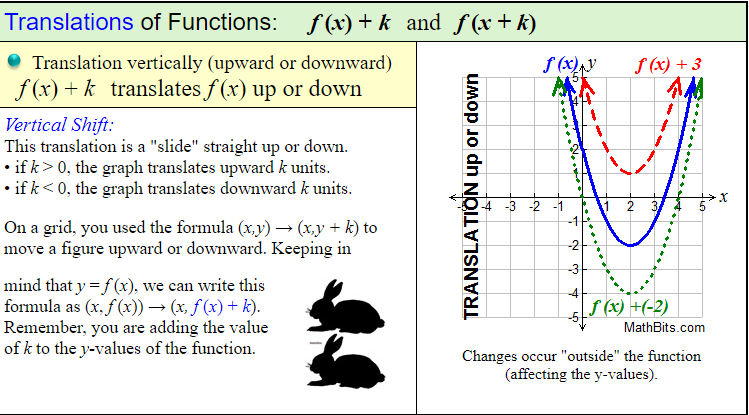 Practice:1.F(x) = x + 3Translate f(x) down 5 units.   Write the transformed function in terms of g(x) and then graph both on the right.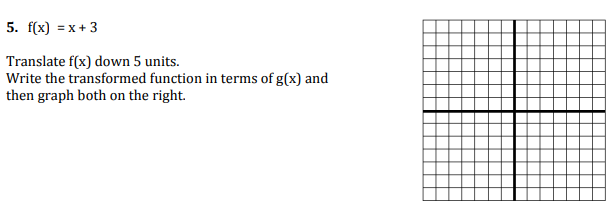 2.f(x) = 4x ‐ 3 Translate the graph 2 up. Write the transformed function in terms of g(x) and then graph both on the right3.f(x) = 2x – 3 Tranlate f(x) down 2 units. Write the transformed function in terms of g(x) and then graph both on the right.4.Let f(x) = 3x – 2. Use the given function to describe the listed transformations.  Then, write the equation  p(x) of the transformed function. f(x) – 7     _______________________________________ f(x) + 8      _______________________________________F(x) + 1       _______________________________________Let f(x) = 3x – 2. Use the given function to describe the listed transformations.  Then, write the equation  p(x) of the transformed function. f(x) – 7     _______________________________________ f(x) + 8      _______________________________________F(x) + 1       _______________________________________5.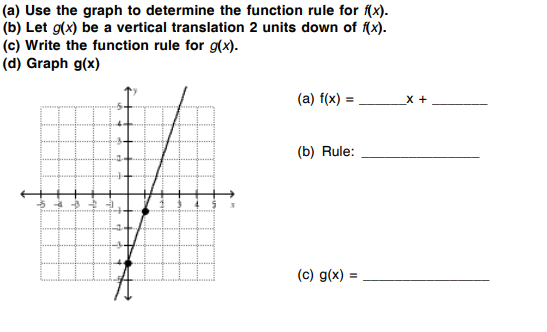 6.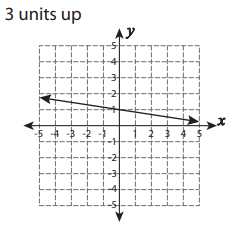 7.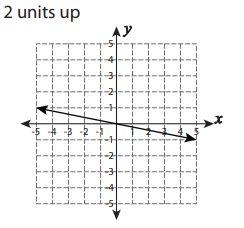 